    Percent of Skittles      Percentage Questions    ExampleIn a packet of 30 skittles, 40% are red.  How many red skittles is that?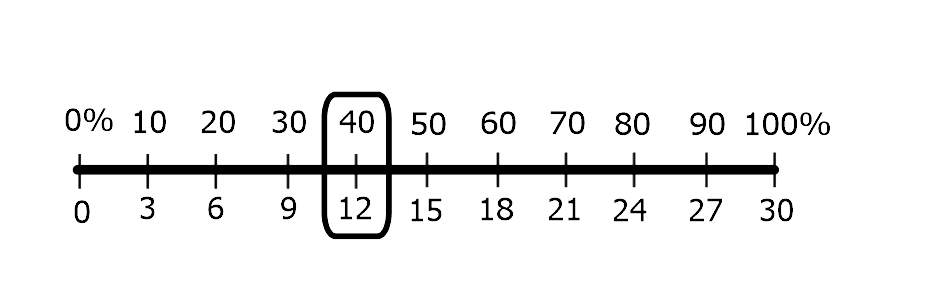 Answer    40% of 30 is 12Main Section    1)  Frazer scored 80% on a spelling test that included 50 questions.  How many questions did he get right?    2)  In a jumbo bag of 200 skittles, 30% of them are red.  How many skittles is that?    3)  In a class of 40 students, 65% of them cannot swim.  How many students is that?    4)  One school has 240 students in the 7th grade.  About 85% of them can speak a second language.  How many students is that?    5)  In a group of 60 children, 15% of them have blue eyes and 55% have brown eyes.  How many have a different color than blue or brown?    6)  Toronto Football Club played 20 games last season.  They won 11 games and had a draw on 2 games.  What percent of their games did they win?  What percent did they lose?    7)  Steve has a goal of finishing 5 paintings.  So far he has completed 2.  What percent of his goal has he achieved?    8)  By midterm, Steve completed 70% of his goal (Referring to Steve from Question #7).  How many paintings is that?    9)  Last weekend, the Humane Society neutered 28 dogs and 12 cats.  What percent of the jobs were dogs?    NotesChoose two questions to copy into your notes, along with any diagrams that are helpful in solving them.    Answers1)  40 questions2)  60 skittles3)  26 students4)  204 students5)  42 students6)  They won 55% of their games and lost 40% of their games7)  40%8)  3 ½ paintings9)  70%